ほけんだより　５月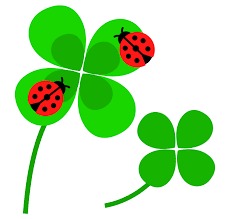 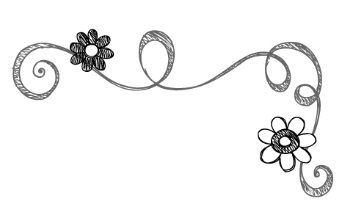 R２年５月/深谷市立藤沢中学校　保健室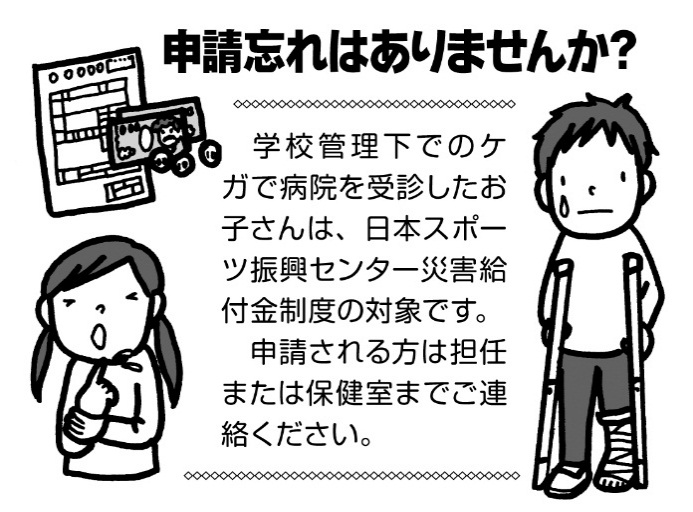 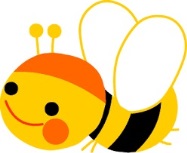 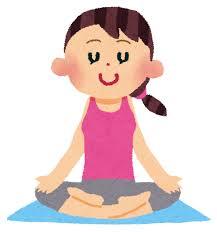 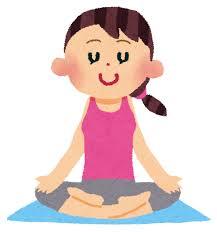 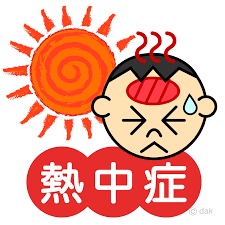 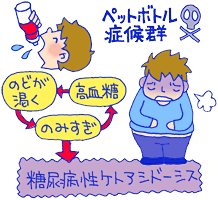 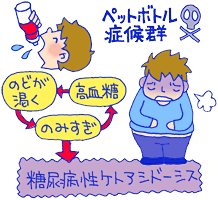 